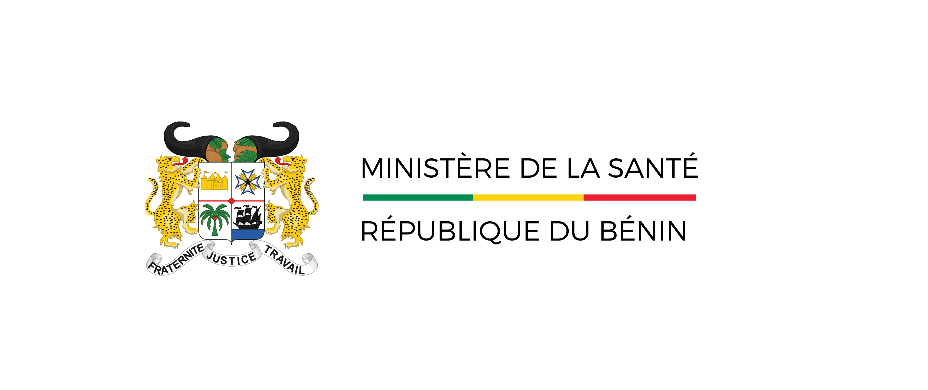 DIRECTION DEPARTEMENTAL DE LA SANTE DU BORGOUCOMMUNIQUE RADIODIFFUSE Le Directeur Départemental de la Santé Borgou communique :Dans le cadre de la riposte à la pandémie de COVID-19 il a été décidé du dépistage gratuit ouvert à toute la population. A cet effet, le Directeur Départemental de la Santé Borgou informe la population du Borgou que des sites de dépistage gratuit sont installés dans toutes les huit  communes du Borgou à savoir :A Parakou deux sites : au Centre d’Alphabétisation en face du Stade Municipal de Parakou et à la Maison des Jeunes de GUEMA en face du Commissariat de Police de GUEMAA N’dali : à la Maison du CADER de N’daliA Bembèrèkè : à la Maison des Jeunes de BembèrèkèA Sinendé : à la Maison des Jeunes de SinendéA Nikki : à la Maison des Jeunes de NikkiA Kalalé : à la Maison des Jeunes de KalaléA Pèrèrè : à la maison des Jeunes de PèrèrèEt à Tchaourou : à la Maison des Jeunes de TchaourouLe DDS demande à toute la population, adulte, enfants, femmes et hommes à aller faire leur dépistage dans ces différents sites où les agents en charge de dépistage sont postés de 09 heures à 17 heures tous les jours à compter du lundi 07 septembre 2020.Observons tous les gestes barrières et dépistons-nous pour lutter efficacement contre cette maladie dangereuse. Parakou, le dimanche 6 septembre  2020    				Le Directeur Départemental de la Santé du Borgou                                   			Docteur Ibrahim MAMA CISSE